_____________________________________________________________11.04.2022                                ст. Заглядино                        № 36 -пО назначении публичных слушаний по рассмотрению проекта «Внесение изменений в Генеральный план и  Правила землепользования и застройки муниципального образования Заглядинский сельсовет Асекеевского района Оренбургской области»На основании ч.1ст. 14 Федерального закона от 06.10.2003г. №131-ФЗ  «Об общих принципах организации местного самоуправления в Российской Федерации», ч.3 37, ч.2 ст.39 Градостроительного кодекса Российской Федерации, в соответствии с положением о публичных слушаниях муниципального образования Заглядинский сельсовет, руководствуясь Уставом муниципального образования Заглядинский сельсовет, ПОСТАНОВЛЯЮ:        1. Провести публичные слушания по рассмотрению проекта «Внесение изменений в Генеральный план и Правила землепользования и застройки муниципального образования Заглядинский сельсовет Асекеевского района Оренбургской области».        2.  Место проведения публичных слушаний: Оренбургская область, Асекеевский район, ст. Заглядино, ул. Фурманова, 1а, контактный телефон: +7(35351)2-30-59.        3.Время проведения публичных слушаний: «11» мая 2022 г. в 12-00часов.4. Утвердить текст оповещения о начале публичных слушаний согласно приложению.5. Оповещение о начале публичных слушаний не позднее чем за семь дней до дня размещения на официальном сайте Администрации Заглядинского сельсовета   проекта «Внесение изменений в Генеральный план и Правила землепользования и застройки муниципального образования Заглядинский сельсовет Асекеевского района Оренбургской области» подлежит опубликованию в газете «Родные просторы».6. Демонстрационные материалы проекта «Внесение изменений в Генеральный план и Правила землепользования и застройки муниципального образования Заглядинский сельсовет Асекеевского района Оренбургской области» разместить по следующему адресу:- ст. Заглядино, ул. Фурманова, 1а, а также на официальном сайте муниципального образования http://заглядино.рф  в сети «Интернет».       7. По результатам публичных слушаний утвердить заключение по результатам публичных слушаний, которое подлежит опубликованию в газете «Родные просторы» и размещению на официальном сайте муниципального образования Заглядинский сельсовет.          8. Контроль за исполнением настоящего постановления оставляю за собой.         9. Постановление вступает в силу с момента его публикации в газете «Родные просторы» и подлежит размещению на официальном сайте муниципального образования Заглядинский сельсовет в сети «Интернет».Глава муниципального образования                                          Э.Н. КосынкоРазослано: Администрации муниципального образования Заглядинский сельсовет, в редакцию, отделу по архитектуре, капитальному строительству и инвестициям администрации района, прокурору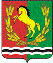 АДМИНИСТРАЦИЯМУНИЦИПАЛЬНОГО ОБРАЗОВАНИЯ ЗАГЛЯДИНСКИЙ СЕЛЬСОВЕТ АСЕКЕВСКОГО РАЙОНА ОРЕНБУРГСКОЙ ОБЛАСТИП О С Т А Н О В Л Е Н И Е